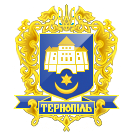 Тернопільська міська радаПОСТІЙНА КОМІСІЯз гуманітарних питаньПротокол засідання комісії №2від 05.02.2020р.Всього членів комісії:	(5) Місько В.В., Нитка О.Б., Турецька Н.І., Шараськіна В.А., Ляхович Р.М.Присутні члени комісії: 	(3) Місько В.В., Нитка О.Б., Ляхович Р.М. Відсутні члени комісії:	(2) Турецька Н.І.,Шараськіна В.А.Кворум є. Засідання комісії правочинне. На засідання комісії запрошені:П’ятночка О.І.– головний спеціаліст відділу дошкільної, середньої та позашкільної освіти управління освіти і науки;Тарнавська М.В. - заступник начальника відділу охорони здоров'я та медичного забезпечення з економічних питань,Харів Н.Т.- заступник начальника організаційного відділу ради управління організаційно-виконавчої роботи.Головуючий – голова комісії Місько В.В.СЛУХАЛИ:	Про затвердження порядку денного, відповідно до листа міського голови від 04.02.2020р. №47/01-ІЮВИСТУПИВ:	 Місько В.В., який запропонував доповнити порядок денний розгляд листом управління стратегічного розвитку міста від 04.02.2020р. №45/2 та зняти з розгляду проект рішення «Про зняття з контролю та перенесення термінів виконання рішень міської ради» в зв’язку з відсутністю профільних питань на комісію.Результати голосування за затвердження порядку денного комісії в цілому, враховуючи пропозиції В.В.Міська: За–3, проти-0, утримались - 0. Рішення прийнятоВИРІШИЛИ:  Затвердити порядок денний комісії.Порядок денний засідання:1.Перше питання порядку денного.СЛУХАЛИ: 	Про надання дозволу на списання майна Тернопільському навчально-виховному комплексу №32ДОПОВІДАЛА:	П’ятночка О.І.ВИРІШИЛИ: 	Погодити проект рішення міської ради «Про надання дозволу на 			списання майна Тернопільському навчально-виховному комплексу 			№32».Результати голосування: За – 3, проти-0, утримались-0. Рішення прийнято.2.Друге питання порядку денного.СЛУХАЛИ: 	Про внесення змін до комплексної програми «Здоров’я громади» на 2019–2021 рр.»ДОПОВІДАЛА:	Тарнавська М.В.ВИРІШИЛИ: 	Погодити проект рішення міської ради «Про внесення змін до комплексної програми «Здоров’я громади» на 2019–2021 рр.»».Результати голосування за проект рішення: За – 3, проти-0, утримались-0. Рішення прийнято.3.Третє питання порядку денного.СЛУХАЛИ: 		Про звернення щодо  забезпечення інсулінами хворих на цукровий 				діабет у 2020 році.ДОПОВІДАЛА:	Тарнавська М.В.ВИРІШИЛИ: 	Погодити проект рішення міської  ради «Про звернення щодо  забезпечення інсулінами хворих на цукровий діабет у 2020 році».Результати голосування за проект рішення: За – 3, проти-0, утримались-0. Рішення прийнято.4.Четверте питання порядку денного.СЛУХАЛИ: 	Про внесення змін в рішення міської ради від 20.04.2018р. №7/24/28 «Про затвердження Порядку проведення конкурсного відбору на заміщення вакантних посад керівників закладів професійної (професійно-технічної) освіти, що фінансуються з міського бюджету»ДОПОВІДАЛА:	П’ятночка О.І.ВИРІШИЛИ:	Погодити проект рішення міської  ради «Про внесення змін в рішення міської ради від 20.04.2018р. №7/24/28 «Про затвердження Порядку проведення конкурсного відбору на заміщення вакантних посад керівників закладів професійної (професійно-технічної) освіти, що фінансуються з міського бюджету»Результати голосування за проект рішення: За – 3, проти-0, утримались-0. Рішення прийнято.5.	П’яте  питання порядку денного.СЛУХАЛИ: 		Про розгляд листа управління стратегічного розвитку міста від 			04.02.2020р. №45/2ДОПОВІДАВ:	 Дейнека Ю.П.ВИРІШИЛИ: 	Погодити внесення змін до інвестиційного договору №28 від 09.09.2015 			року щодо проведення реконструкції спортивних майданчиків у парку 			«Національного Відродження», укладеного директором ПП «Дружба-			Нафтопродукт» А.І.Пуківським., визначивши пропорційно частину 				об’єкта інвестування, що перейде у власність територіальної громади, у 			розмірі 60% (три тенісні корти), а у власність інвестора – 40% 				(адміністративне приміщення). Результати голосування: За – 3, проти-0, утримались-0.Рішення прийнято.Голова комісії						В.В.Місько	Секретар комісії						О.Б.Нитка	Про надання дозволу на списання майна Тернопільському навчально-виховному комплексу №32Про внесення змін до комплексної програми «Здоров’я громади» на 2019–2021 рр.»Про звернення щодо  забезпечення інсулінами хворих на цукровий діабет у 2020 роціПро внесення змін в рішення міської ради від 20.04.2018р. №7/24/28 «Про затвердження Порядку проведення конкурсного відбору на заміщення вакантних посад керівників закладів професійної (професійно-технічної) освіти, що фінансуються з міського бюджету»Про розгляд листа управління стратегічного розвитку міста від 04.02.2020р. №45/2